IB Computing	Course No. 10159	Credit: 1.0Pathways and CIP Codes: Programming & Software Development (11.0201)Course Description: Application Level: IB Computer Studies courses prepare students to take the International Baccalaureate Computing Studies exam at either the Subsidiary or Higher level. The courses emphasize problem analysis, efficient use of data structures and manipulation 
procedures, and logical decision-making. IB Computing Studies courses also cover the applications and effects of the computer on modern society as well as the limitations of computer technology. Directions: The following competencies are required for full approval of this course. Check the appropriate number to indicate the level of competency reached for learner evaluation.RATING SCALE:4.	Exemplary Achievement: Student possesses outstanding knowledge, skills or professional attitude.3.	Proficient Achievement: Student demonstrates good knowledge, skills or professional attitude. Requires limited supervision.2.	Limited Achievement: Student demonstrates fragmented knowledge, skills or professional attitude. Requires close supervision.1.	Inadequate Achievement: Student lacks knowledge, skills or professional attitude.0.	No Instruction/Training: Student has not received instruction or training in this area.Benchmark 1: CompetenciesI certify that the student has received training in the areas indicated.Instructor Signature: 	For more information, contact:CTE Pathways Help Desk(785) 296-4908pathwayshelpdesk@ksde.org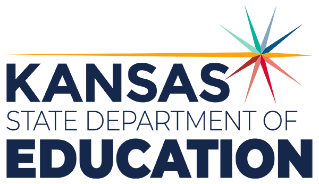 900 S.W. Jackson Street, Suite 102Topeka, Kansas 66612-1212https://www.ksde.orgThe Kansas State Department of Education does not discriminate on the basis of race, color, national origin, sex, disability or age in its programs and activities and provides equal access to any group officially affiliated with the Boy Scouts of America and other designated youth groups. The following person has been designated to handle inquiries regarding the nondiscrimination policies:	KSDE General Counsel, Office of General Counsel, KSDE, Landon State Office Building, 900 S.W. Jackson, Suite 102, Topeka, KS 66612, (785) 296-3201. Student name: Graduation Date:#DESCRIPTIONRATING1.1Computing System Fundamentals:  a. Learning Java - basics: data members, applets, simple data types, simple constructs, programming style. b. Sequence, selection and repetition in depth. c. Methods and parameters.1.2Networks:  a. Mini project - usability issues.1.3Computer Systems:  a. Classes b. Applications, c. OOP/Design/Programming Concepts d. Testing solutions e. File Management.1.4System Life Cycle:  a. Preparation for dossier project.1.5Algorithms:  a. Dossier work.1.6The Case Study:  a. Dossier work.1.7Algorithm practice with JETS.